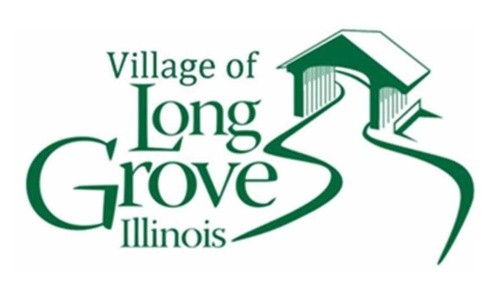 
MINUTES OF THE VILLAGE BOARD OF LONG GROVETuesday, January 21, 2020 at 7:00 P.M.3110 OLD MCHENRY ROAD, LONG GROVE, ILLINOIS 60047-9613CALL TO ORDER:At 7:00 P.M., Village President Jacob called the January 21, 2020 Village Board Meeting to Order.OFFICIALS IN ATTENDANCE:	Village President:		JacobTrustees Present:	Borawski, Kritzmire, Michaud, O’Connor, O’ReillyTrustees Absent:	NoraVillage Manager:	LothspeichVillage Clerk:	GaytonVillage Attorney:	GatesVillage Planner:	HogueVillage Engineer:	PerryVISITOR’S BUSINESSCall To Order: Recitation of the Pledge of Allegiance Homeowner Associations:Oak Island – Jan Healy asked if a pathway can be explored in association with the Cuba Rd. project.  One of theproject options will be for 18” of paved shoulder.  She reported that Salem Lake had blue-green algae thissummer.  Village Manager Lothspeich will follow up on this.Oak Hills/Oakwood Creek – Roberta Bagot voiced concerns about the amount of activity the residents areseeing with the old Abbott property.  The following homeowner associations were invited to the meeting but did not have a representative in attendance: Salem on the Lake 	Sherman’s Pine Valley 	 Edgewood Pond   		Rosos Parkway Lake County Sheriff's & Long Grove Fire District's Report: Discussion: *Sgt. Amber displayed the new uniforms that LCS are now wearing. He updated the board on the recent car burglaries in the village and the investigation into the truck that recently hit the overhead on the bridge.  Upon request, he updated all on the twins.  *Fire Marshal Lovelady gave some 2019 District statistics.  There were a total of 1675 calls, up 134 from 2018; of the 914 medical calls, 101 stemmed from auto accidents.  There were 24 building fires in the district.  Additional Items*Jane Primack of Knollwood updated the board after having had a conversation with the owner of the Air B&B property at issue.  *The LGHS is hosting a trivia party on January 30th at the Village Tavern.  The Roaring 20’s is the theme.Item #6:	Consideration Of An Ordinance Amending The Village Code Establishing The Current Number Of Liquor Licenses Adding A New Class "A" Tavern Liquor License For Metro North LLC, At 342 Old McHenry Road. (Ord. #2020-O-02)Discussion: Jesse DeSoto described the parameters on which he is seeking a license.  None of the current licenses fit the dance studio’s needs.  A new class will be developed.  * He floated the idea of a public/private partnership.  There is an area where an “addition” can be added on to the Red Oaks building.  This could accommodate public bathrooms.  The HDLGBA has been considering a move and they are debating two options; 1) Should they be in a small space to answer questions and hand out maps? 2) Should it be a larger floor plan that can spotlight businesses and provide space to accommodate the community’s needs (e.g. community hall, bathrooms)?  The board was willing to explore the possibility.Grant Request from the LGPDDiscussion: This will be a future agenda item.  Jan Healy reported that the LGPD received a quote from Tall Grass to continue the eradication/restoration work along the 4 county roads.  The county will be giving free permits for the work.  Trustee O’Connor mentioned there are grants available to tackle invasive species.  The LGPD is seeking confirmation that the village will again grant them the funds to pursue eradication.  Village Manager Lothspeich will follow through. Item #2:	Report Of The Economic Development Commission (EDC) Meeting – January 21, 2020.Discussion: Rob Pippen gave an update from this morning’s EDC meeting.  Item #1:	Report Of The Pathway Committee Meeting – December 13, 2019.Discussion: Village Planner Hogue updated the board on the Pathway Committee meeting.Item #3:	Report Of The Conservancy Scenic Corridor Committee (CSCC) Meeting – January 15, 2020.Discussion: Village Planner Hogue updated the board on the CSCC meeting.  Item #4:	Consideration Of An Ordinance Amending The Village Of Long Grove Traffic Regulations Re: Maximum Fines For Illegally Passing A School Bus. (Ord. #2020-O-01)Discussion: Upon township approval, a display board will be put in place to announce the change to drivers.Trustee Kritzmire moved to approve An Ordinance Amending Title 11, Chapter 1 Of The Long Grove Village Code Regarding Restrictions On Approaching, Overtaking, And Passing School Buses; seconded by Trustee O’Reilly.ROLL CALL VOTE:Trustee Borawski – aye; Trustee Kritzmire – aye; Trustee Michaud – aye; Trustee O’Connor - aye; Trustee O’Reilly- aye.(Motion carried 5 – 0; 1 Trustee Nora not in attendance).Item #5:	Consideration Of A Resolution Relieving A Residential Solar Permit Application From The Village’s Pending Moratorium Relating To Development Of Alternative Energy Systems For 6714 Indian Lane. (Res.#2020-R-01)Discussion:  No discussion.Trustee Borawski moved to approve A Resolution Relieving A Residential Solar Permit Application From The Village’s Pending Moratorium Relating To Development Of Alternative Energy Systems For 6714 Indian Lane; seconded by Trustee O’Reilly.ROLL CALL VOTE:Trustee Borawski – aye; Trustee Kritzmire – aye; Trustee Michaud – aye; Trustee O’Connor - aye; Trustee O’Reilly- aye.(Motion carried 5 – 0; 1 Trustee Nora not in attendance).Item #7:	Consideration Of A Resolution Approving An Intergovernmental Agreement (IGA) Between The Village Of Long Grove And The Historic Downtown Long Grove Business Association (HDLGBA) Re: Downtown SSA. (Res. #2020-R-02)Discussion: The HDLGBA has signed off on the IGA.  Trustee Kritzmire said she is still seeking a commitment to see economic development and tourism results (i.e. foot traffic, trends). A discussion ensued about the reasons why this IGA has been created.Trustee O’Reilly moved to approve A Resolution Approving An Intergovernmental Agreement With The Historic Downtown Long Grove Business Association Re: Downtown Special Service Area #3; seconded by Trustee Michaud.ROLL CALL VOTE:Trustee Borawski – aye; Trustee Kritzmire – abstain; Trustee Michaud – aye; Trustee O’Connor - aye; Trustee O’Reilly- aye.(Motion carried 4 – 0; 2 Trustee Kritzmire abstained and Trustee Nora not in attendance).Item #8:	Consideration Of A Resolution Accepting A Proposal Submitted By Sikich For Three (3) Years Of Auditing Services For The Village Of Long Grove. (Res. #2020-R-03)Discussion: The board discussed whether to make this change.Trustee Borawski moved to approve A Resolution Accepting A Proposal Submitted By Sikich, LLP For Three (3) Years of Auditing Services For The Village Of Long Grove; seconded by Trustee O’Connor.ROLL CALL VOTE:Trustee Borawski – aye; Trustee Kritzmire – aye; Trustee Michaud – aye; Trustee O’Connor - aye; Trustee O’Reilly- nay.(Motion carried 4 – 1; 1 Trustee Nora not in attendance).Item #9:	Consideration Of A Resolution Authorizing The Use Of Motor Fuel Tax (MFT) Funds For The 2020 Road Paving Program. (Res. 2020-R-04)Discussion: Village Manager Lothspeich answered a few questions.  Trustee Kritzmire moved to approve The Use Of Motor Fuel Tax (MFT) Funds For The 2020 Road Paving Program (Res. 2020-R-04); seconded by Trustee O’Reilly.ROLL CALL VOTE:Trustee Borawski – aye; Trustee Kritzmire – aye; Trustee Michaud – aye; Trustee O’Connor - aye; Trustee O’Reilly- aye.(Motion carried 5 – 0; 1 Trustee Nora not in attendance).Item #10:	Village President Jacob.Administration & LegislationAppointment of Village Board & Public At-large Tax Increment Finance Joint Review Board (JRB) Members. Discussion: *Village President Jacob proposed March 2nd, 2020 for the HOA President’s meeting. Location possibilities were discussed.  *Trustee Kritzmire described what happened at the last TIF Joint Review Board. Trustee O’Reilly moved to approve the appointment of Anne Kritzmire and Richard Terrett To The Long Grove TIF Joint Review Board; seconded by Trustee O’Connor.VOICE VOTE:All ayes, no nays (Motion carried 5 – 0; 1 Trustee Nora not in attendance)Item #11:	Village Trustee Borawski.Planning & Zoning, Security & SustainabilityDiscussion: Trustee Borawski gave key highlights from the latest SWALCO meeting.  Item #9:	Village Trustee Kritzmire.FinanceTreasurer’s Report for December 31, 2019 as Reported on January 21, 2020.Actual & Budget Comparisons for the Periods Ending November 30, 2019 & December 31, 2019. DRAFT IL 83 & Downtown Long Grove TIF Projections – Update.Updated Draft Five (5) Year Capital Improvement Program (CIP) - Discussion. 2019/20 Village Budgets YTD & Proposed Amendments - Updates.2020/21 Draft Village Budgets.  1st Board Review.  Public Hearing - March 10, 2020 Village Board Meeting.Discussion: A) Trustee Kritzmire explained an item on the report.  B) No discussion. C)  Trustee Kritzmire went over the TIF Projections.  D, E, F) No discussion/deferred.Trustee Kritzmire moved to approve the Treasurer’s Report for December 31, 2019; seconded by Trustee Borawski.ROLL CALL VOTE:  Trustee Borawski – aye; Trustee Kritzmire – aye; Trustee Michaud– aye; Trustee O’Connor - aye; Trustee O’Reilly- aye.(Motion carried 5 – 0; 1 Trustee Nora not in attendance).Item #13:	Village Trustee Michaud.Economic DevelopmentReport: The board discussed what topics they would like to see focused on by the EDC.Item #10:	Village Trustee Nora.Building, Water & SewerMonthly Building Department Report – December 2019.  Report: No discussion.Item #11:	Village Trustee O’Connor.Roads, Bridges & PathwaysReport: Trustee O’Connor mentioned that she saw a free-standing stop light that is programmed to respond, instructing a detour, whenever an oversized truck is on approach.Item #12:	Village Trustee O’Reilly		Historic Downtown Business, Environmental Concerns & CommunicationsReport: No report.Item #14:	Village Clerk Gayton.Discussion: No report.Item #15:	Village Manager Lothspeich.Discussion: No report.Item #16:	Village Planner Hogue.Discussion: No report.Item #17:	Village Engineer Perry.Discussion: *Trustee O’Reilly relayed the unhappiness expressed at the HDLGBA meeting, over the fact that the bridge will be closed for 4 months.  * Trustee Michaud mentioned how blind the downtown intersection is for those heading both north and east.  The use of a mirror was suggested.Item #18:	Village Attorney Gates.Discussion: No report.Item #19:	Approval of Board Meeting MinutesDecember 10, 2019 Board Meeting Minutes.  The board deferred voting on the minutes.Adjournment.At 10:15 P.M., Trustee Kritzmire moved to adjourn the meeting; seconded by Trustee O’Connor.VOICE VOTE:All ayes, no nays (Motion carried 5 – 0; 1 Trustee Nora not in attendance)